StrandsProgressionsThe Kindergarten through grade 12  standards are organized by grade span:  Kindergarten to grade 2, grade 3 to grade 5, grade 6 to grade 8, and grade 9 to grade 12. Within each grade span, standards are grouped into four strands: Computing and Society, Digital Tools and Collaboration, Computing Systems, and Computational Thinking. Each strand is further subdivided into topics comprised of related standards.  define performance expectations  what students should know and be able to do. Computing and Society (CAS)Computing impacts all people and has global consequences on such things as communications, assistive technology, social networking, and the economy.  innovations. Computing is a key component of many professions and the content of digital media influences all citizens and society. Global disparities in access to the Internet, media, and devices may lead to an imbalance in equity and power. Principles of privacy, ethics, security, and copyright law influence digital safety and security, as well as interpersonal and societal relations. Safety and Security: Responsible citizens in the modern world apply principles of personal privacy and network security to the use of computing systems, software, the Internet, media, and data.Ethics and Laws:  Ethics include standards of conduct, fairness, and responsible use of the Internet, data, media, and computing devices. An understanding of principles and laws of software licenses, copyrights, and acceptable use policies are necessary to be responsible citizens in the modern world.Interpersonal and Societal Impact: The use of computing devices, assistive technologies and applying a computational perspective to solving problems changes the way people think, work, live, and play.  Computational approaches lead to new understanding, discoveries, challenges, and questions. Most professions rely on technology and advances in computing foster innovations in many fields. Differential access to principles of computing, computing devices, digital tools, and media in the global society, has potentially significant effects.Digital Tools and Collaboration (DTC) Digital tools are applications that produce, manipulate, or store data in a digital formate.g., word processors, drawing programs, image/video/music editors, simulators, Computer-Aided Design (CAD) applications, publishing programs Digital tools are critical for conducting research, communicating, collaborating and creating in social, work, and personal environments. The use of digital tools is integral to success in school and career.Digital Tools: Digital tools are used to create, manipulate, analyze, edit, publish, or develop artifacts. Individuals and groups identify, evaluate, select, and adapt new tools as they emerge.Collaboration and Communication: A variety of digital tools are used to work collaboratively anytime and anywhere, inside and outside the classroom, both synchronously and asynchronously, to develop artifacts or solve problems, contribute to the learning of others, and communicate. Research:  A variety of digital tools are used to conduct research, answer questions, and develop artifacts to facilitate learning and convey understanding. Access to the Internet and digital tools allows people to gather, evaluate (for validity, bias, relevance, accuracy, etc.), organize, analyze, and synthesize information, data and other media from a variety of sources. Effective use of information, data, and media requires consideration of validity, ethics, and attribution of sources.Computing Systems (CS)Computing systems are comprised of components, such as devices, software, interfaces, and networks that connect communities, devices, people, and services. They empower people to create, collaborate, and learn via human-computer partnerships. The design of many computing systems empowers people to debug, extend, and create new systems. Computing systems require troubleshooting and maintenance to consistently function.Computing Devices: Computing devices take many forms (e.g., car, insulin pump, or robot), not just personal computers, phones and tablets. They use many types of input data (collected via gesture, voice, movement, location, and other data) and run instructions in the form of programs to produce certain outputs (e.g., images, sounds, and actions). Computing will continue to be increasingly embedded into devices that are used in social, recreational, personal, and workplace environments.Human and Computer Partnerships:  Some tasks, such as repetitive tasks, or those involving complex computations, are best done by computers, while other tasks that  have defined rules or are dynamic in nature, are best done by humans, however, are done through human-computer partnerships. Human-computer partnerships are characterized by the interaction of humans with devices and systems that work together to achieve a purpose or solution that would not be independently possible.Networks: Network components, including hardware and software, carry out specific functions to connect computing devices, people, and services. The Internet facilitates global communication and relies on considerations of network functionality and security.Services: Data storage and computing occurs in many interconnected devices creating computational “services” that are the building blocks of computing systems. These services make use of data, algorithms, hardware, and connectivity that may occur on remote systems.Computational Thinking (CT)Computational thinking is a problem solving process that requires people to think in new ways to enable effective use of computing to solve problems and create solutions. The capacity of computers to rapidly and precisely execute programs makes new ways of designing, creating, and problem solving possible. Computational thinking is characterized by: analyzing, modeling, and abstracting ideas and problems so people and computers can work with them; designing solutions and algorithms to manipulate these abstract representations (including data structures); and  and executing solutions (e.g., via programming).Abstraction: Abstraction is a process of reducing complexity by focusing on the main idea. By hiding details irrelevant to the question at hand and bringing together related and useful details, abstraction reduces complexity and allows one to focus on the problem.  This process creates a new representation which successfully reframes the problem.  At the most basic level of abstraction, data structures are used to represent information so that algorithms can operate on the data to create a result.Algorithms: An algorithm is a sequence of precisely defined steps to solve a particular problem. Carefully designed algorithms are essential to solving complex problems using computers. Effective algorithms are efficient, clear, reusable, and accurate.  Data: Collecting, managing, and interpreting a vast amount of raw data is part of the foundation of our information society and economy. The storage of data impacts how data is used and accessed. Computational tools enable insights and decisions through new techniques for data collection and analysis.Programming and Development: Programming articulates and communicates instructions in such a way that a computer can execute a task. Programming makes use of abstractions, algorithms, and data to implement ideas and solutions as executable code through an iterative process of design and debugging. The process of creating software includes understanding the development life cycle, such as testing, usability, documentation, and release. Software development is the application of engineering principles (usually by a team) to produce useful, reliable software at scale and to integrate software into other engineered artifacts.PracticesPractices cultivate the internalization of dispositions that digital literacy and computer science problems. As students progress through their education, they should acquire increasingly sophisticated practices. Effective instruction couples practices with digital literacy and computer science content to provide a context for performance.CreatingDigital literacy and computer science are disciplines in which students demonstrate creative thinking, construct knowledge, and develop innovative artifacts and processes using technology. Students engage in the creative aspects of computing by designing and developing interesting computational artifacts and by applying techniques to creatively solve problems. Skills include:Creating artifacts or computational projects with practical, personal, and/or social intent; Selecting appropriate methods, paths, or techniques to develop artifacts;Using appropriate algorithmic and information-management principles and/or digital tools;Applying critical thinking, digital tools, and technology to solve problems; Making ethical and responsible choices in selecting tools, information, and media to create and share artifacts; andReviewing, revising, and iterating work to create high-quality artifacts. ConnectingDevelopments in computing have far-reaching effects on society and have led to significant innovations. The developments have implications for individuals, society, commercial markets, and innovation. Students study their effects and draw connections between different computing concepts. Skills include:Describing the impact of computing on society (humanity), economies, laws, and histories; andDistinguishing between ethical and unethical practices with respect to safe and responsible use of information, data, media, and computing devices.AbstractingComputational thinking requires understanding and applying abstraction at multiple levels. Students use abstraction to develop models and to classify and manage information. Skills include:Identifying abstractions;Describing modeling in a computational context;Using abstraction and decomposition when  complex tasks or designing complex systems;Classifying data into groups and hierarchies; andIdentifying attributes (properties) of the data groups. AnalyzingStudents use critical thinking and analytical skills to locate, evaluate, and analyze information, information sources, their own computational artifacts, and the computational artifacts others have produced.  Skills include:Asking questions to define a problem or information need;Describing and articulating a problem or information need; Evaluating information sources, research, data, proposed solutions, models, or prototypes;Identifying ways to improve solutions or information quality; andSelecting and justifying appropriateness, precision, or quality of “best”  and information sources. CommunicatingCommunication is the expression and exchange of information between two or more people. Communication includes written and oral mediums, as well as tangible representations supported by graphs, visualizations, demonstrations, stories, and analysis. Effective communication is accurate, clear, concise, persuasive, and responsible. Skills include:Evaluating various digital tools for best expression of a particular idea or set of information; Selecting and using digital media and tools to communicate effectively;Communicating to or with different audiences;Describing computation with accurate and precise language, notations, or visualizations where relevant;Summarizing the purpose of a proposed solution, model, prototype, or computational artifact;Justifying the design, appropriateness of choices and selection of solution; andCommunicating responsibly, such as respecting intellectual property. CollaboratingPeople working collaboratively in teams, locally or globally, can often achieve more than individuals working alone. Effective collaboration draws on diverse perspectives, skills, knowledge, and dispositions to address complex and open-ended problems  goals.  Skills include:Collaborating with others to conduct research, solve a computational problem, or developing digital artifacts;Collaborating with others to create computational artifacts, computational projects, or digital by-products; andExchanging knowledge and feedback with a partner or team member.ResearchingStudents apply digital tools to gather, evaluate, and use information in a legal, safe, and ethical manner. Skills include:Defining a problem, research question, or goal;Identifying information needs, whether primary (e.g., raw data, experimentation, collection), or secondary (e.g., existing information);Employing research strategies to locate all possible sources;Evaluating and selecting the best sources of information for credibility, accuracy, and relevance, which may include original data, creating a prototype, or conducting other tangible work;Using information ethically: attributing sources of information (text, written, images, other media) using the appropriate citation format for the discipline;Organizing and analyzing information;Synthesizing and inferring information and data; andCreating a thesis that addresses the research question. StandardsThe coding system used for the standards identifies the strand and topic of the standard.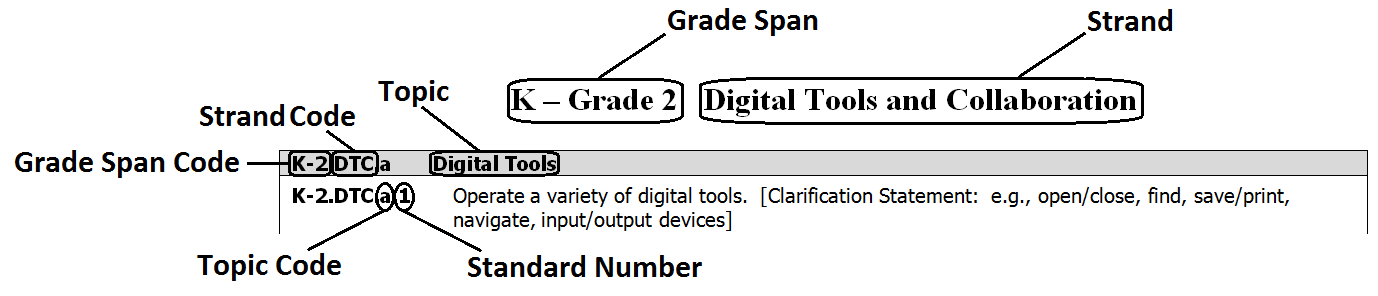 Kindergarten to Grade 2Students in this grade span develop concepts through exploration, discovery, and creativity with the guidance, support, and encouragement of their educator. They design, build, and test inventions and solutions through exploration and play. They learn that tools help people do things better or more easily or do some things that could otherwise not be done at all.Kindergarten – Grade 2: Computing and Society (CAS)Kindergarten – Grade 2:  Digital Tools and Collaboration (DTC)Kindergarten – Grade 2:  Computing Systems (CS)Kindergarten – Grade 2:  Computational Thinking (CT)Grades 3 to 5Grades 3 – 5: Computing and Society (CAS)Grades 3 – 5:  Digital Tools and Collaboration (DTC)Grades 3 – 5:  Computing Systems (CS)Grades 3 – 5:  Computational Thinking (CT)Grades 6 to 8Grades 6 – 8: Computing and Society (CAS)Grades 6 – 8:  Digital Tools and Collaboration (DTC)Grades 6 – 8:  Computing Systems (CS)Grades 6 – 8:  Computational Thinking (CT)Grades 9 to 12Grades 9 – 12: Computing and Society (CAS)Grades 9 – 12:  Digital Tools and Collaboration (DTC)Grades 9 - 12: Computing Systems (CS)Grades 9 – 12:  Computational Thinking (CT)Glossary The following terms and definitions were developed using various resources listed in the reference section   1  Computing At School accessed May 2015: www.computingatschool.org.uk2  Wikipedia accessed June 20153  IDEA.ed.gov accessed May 2015:  http://idea.ed.gov4  TechTerms.com -The Tech Terms Computer Dictionary, accessed May 20155  ACM/CSTA Model Curriculum for K–12 Computer Science, Revised 20116  IT Law Wiki accessed June 2015:  http://itlaw.wikia.com7  Digital Strategy Glossary of Key Termswww.digitalstrategy.govt.nz/Media-Centre/Glossary-of-Key-Terms/8  Paul Gilster, Digital Literacy, New York: Wiley and Computer Publishing, 1997, p. 1.9  Barbara R. Jones-Kavalier and Suzanne L. Flannigan: Connecting the Digital Dots: Literacy of the 21st-Century10  Webopedia, accessed June 2015:  www.webopedia.com11 European , Making a European Area of Lifelong Learning a Reality, COM Brussels,  of European Communities, 2001, p. 9Grade Codes:Grade Codes:Strand Codes:Strand Codes:Kindergarten to Grade 2K-2Computing and SocietyCASGrades 3 to 53-5Digital Tools and CollaborationDTCGrades 6 to 86-8Computing SystemsCSGrades 9 to 129-12Computational ThinkingCTTopic Codes:Topic Codes:Standard Number:Standard Number:Topic codes are the letter of the topic.Topic codes are the letter of the topic.The Standard number is the numerical order of the standard  does not imply teaching order.The Standard number is the numerical order of the standard  does not imply teaching order.K-2.CAS.aSafety and SecurityK-2.CAS.a.1Demonstrate proper ergonomics (e.g., body position) when using devices.K-2.CAS.a.2Use electrical devices safely (e.g., unplug devices by pulling the plug the cord water/food and electric devices).K-2.CAS.a.3Care for devices appropriately (e.g., handling devices gently completely shutting down devices when not in use storing devices in the appropriate container).K-2.CAS.a.4Explain that a password helps protect the privacy of information.K-2.CAS.a.5Identify safe and unsafe examples of online communications.K-2.CAS.a.6 personal information (e.g., name, location, phone number, address private.K-2.CAS.a.7Identify which personal information (e.g., user name or real name, school name or home address)  and  be shared online and with whom.K-2.CAS.a.8Explain why it is necessary to report inappropriate electronic content or contact.K-2.CAS.bEthics and LawsK-2.CAS.b.1Define good digital citizenship as using technology safely, responsibly, and ethically.K-2.CAS.b.2Demonstrate responsible use of computers, peripheral devices, and resources as outlined in school rules (Acceptable Use Policy AUP K-2).K-2.CAS.b.3Explain  digital K-2.CAS.b.4Explain the importance of giving credit to media creators/owners when using their work.K-2.CAS.cInterpersonal and Societal ImpactK-2.CAS.c.1Identify and describe how people use many types of technologies in their daily work and personal lives.K-2.CAS.c.2 the purpose of content  information to .K-2.DTC.aDigital ToolsK-2.DTC.a.1Operate a variety of digital tools (e.g., open/close, find, save/print, navigate, use input/output devices).K-2.DTC.a.2Identify, locate, and use letters, numbers, and special keys on a keyboard (e.g., , Shift, Delete).K-2.DTC.a.3 a digital artifact.K-2.DTC.a.4Use appropriate digital tools to create, review, and revise artifacts that include text, images and audioK-2.DTC.bCollaboration and CommunicationK-2.DTC.b.1Collaboratively use digital tools and media resources to communicate key ideas and details in a way that informs, persuades, and/or entertains.K-2..b.2Use a variety of digital tools to exchange information and feedback with teachersK-2..b.3Use a variety digital tools to present information to othersK-2.DTC.cResearchK-2.DTC.c.1Conduct basic keyword searches to gather information from teacher-provided digital sources (e.g., online library catalog, databases).K-2.DTC.c.2Create an artifact individually and collaboratively that answers a research question while clearly expressing thoughts and ideas.K-2.DTC.c.3sources  (e.g., title of book, author of book, website).K-2.CS.aComputing DevicesK-2.CS.a.1Identify different kinds of computing devices in the classroom and other places (e.g., laptops, tablets, smart phones, desktopsK-2.CS.a.Explain that computing  when  or  executed.K-2.CS.a.Operate a variety of computing systems (e.g., turn on, use input/output devices such as a mouse, keyboard, or touch screen; find, navigate, launch a program).K-2.CS.bHuman and Computer PartnershipsK-2.CS.b.1K-2.CS.b.2 tasks are best completed by humans  by  (e.g., a human  a ).K-2.CS.b.3Recognize that different tools can solve the same problem (e.g., pen and paper, calculators, and smart phones can all be used to solve simple mathematical problems)K-2.CS.cNetworksK-2.CS.c.1Explain that  computers and devices locally and around the world allowing people to access and communicate information.There are no standards in this strand for this grade span.K-2.CT.aAbstractionK-2.CT.a.1List the attributes of a common object, for example, cars have a color, type (pickup, van, sedan), , etc.  K-2.CT.bAlgorithmsK-2.CT.b.1Define an algorithm as a sequence of defined steps. K-2.CT.b.2Create simple algorithm, individually and collaboratively, without using computers to complete a task (e.g., making a sandwich, getting ready for school, checking a book out of the library).K-2.CT.b.3Enact an algorithm using tangible materials (e.g., manipulatives, your body) or present the algorithm in a visual medium (e.g., storyboard).K-2.CT.cDataK-2.CT.c.1K-2.CT.c.2K-2.CT.c.3 and  a  a problem or question .K-2.CT.c.4K-2.CT.c.5K-2.CT.dProgramming and DevelopmentK-2..d.1Define a computer program as a set of commands created by people to do something.K-2..d.2Explain that computers only follow the program’s instructions.K-2..d.3 a simple program using tools that do not require a textual programming language (e.g., a block-based programming language).K-2.CT.eModeling and SimulationK-2.CT.e.1K-2.CT.e.23-5.CAS.aSafety and Security3-5.CAS.a.1Describe how to use proper ergonomics (e.g., body position, lighting, positioning of equipment, taking breaks) when using devices.3-5.CAS.a.2Describe the threats to safe and efficient use of devices (e.g., SPAM, spyware, phishing, viruses) associated with various forms of technology use (e.g., downloading and executing software programs, following hyperlinks, opening files).3-5.CAS.a.3Identify appropriate and inappropriate uses of technology when posting to social media, sending e-mail, and browsing the Internet3-5.CAS.a.4Explain the proper use and operation of security technologies (e.g., passwords, virus protection software, spam filters, popup blockers, cookies).3-5.CAS.a.5Describe the potential risks/dangers associated with various forms of online communications, downloads, linking, Internet purchases, advertisements, and inappropriate content within constrained environments.3-5.CAS.a.6Identify different types of cyberbullying (e.g., harassment, flaming, excluding people, outing, and impersonation).3-5.CAS.a.7Explain that if you encounter cyberbullying, you should immediately tell a responsible adult (e.g., teacher parent).3-5.CAS.bEthics and Laws3-5.CAS.b.1Demonstrate responsible use of computers, peripheral devices, and resources as outlined in school rules (Acceptable Use Policy 3-5.CAS.b.2Describe the difference between digital artifacts that are open or free and those that are protected by copyright.3-5.CAS.b.3Explain the guidelines for the fair use of downloading, sharing, or modifying of digital artifacts.3-5.CAS.b.4Describe the purpose of copyright and the possible consequences for inappropriate use of digital artifacts that are protected by copyright.3-5.CAS.b.5Explain  laws (e.g.,  508, Telecommunication Act of 1996) that help ensure that people with disabilities can access electronic and information technology.3-5.CAS.cInterpersonal and Societal Impact3-5.CAS.c.1Explain the different forms of web advertising (e.g., search ads, pay-per-click ads, banner ads, targeted ads, in-game ads, e-mail ads).3-5.CAS.c.2Explain why websites, digital resources, and artifacts may include advertisements and collect personal information.3-5.CAS.c.3Define the digital divide as unequal access to technology on the basis of differences, such as income, education, age, and geographic location.3-5.CAS.c.4Use critical thinking to explain how access to technology helps empower individuals and groups (e.g., gives them access to information, the ability to communicate with others around the world, allows them to buy and sell things).3-5.CAS.c.5Identify resources in the community that can give people access to technology (e.g., libraries, community centers, education programs, schools, hardware/software donation programs3-5.CAS.c.6Identify ways in which people with disabilities access and use technology (e.g., audio players and recorders, FM listening systems, magnifiers 3-5.CAS.c.7Identify the impact of social media and cyberbullying on individuals, families, and society.3-5.DTC.aDigital Tools3-5.DTC.a.1Type five words-per-minute times grade level (e.g., Grade 5 25 words/minute).  3-5.DTC.a.2Navigate between local, networked, or online/cloud environments and transfer files between each (upload/download).3-5.DTC.a.3Use digital tools (local and online) to manipulate and publish multimedia artifacts.3-5.DTC.bCollaboration and Communication3-5.DTC.b.1Communicate key ideas and details in a way that informs, persuades, and/or entertains using digital tools and media-rich resources.3-5.DTC.b.2Collaborate through online digital tools under teacher supervision.3-5.DTC.cResearch3-5.DTC.c.1Identify digital information sources to answer research questions (e.g., online library catalog, online encyclopedias, databases, websites3-5.DTC.c.2Perform searches to locate information using two or more key words and techniques to refine and limit such searches.3-5.DTC.c.3Evaluate digital sources for accuracy, relevancy, and appropriateness.3-5.DTC.c.4Gather and organize information from digital sources by quoting, paraphrasing, and/or summarizing.3-5.DTC.c.5Create an artifact that answers a research question clearly  thoughts and ideas.3-5.DTC.c.6Cite text-based sources using a school- or district-adopted format3-5.DTC.c.7Provide basic source information (e.g., Uniform Resource Locator URL date accessed) for non-text-based sources (e.g., images, audio, video3-5.CS.aComputing Devices3-5.CS.a.1Identify a broad range of computing devices (e.g., computers, phones, tablets, robots, e-textiles and appropriate uses for them.3-5.CS.a.2Describe the function and purpose of various input and output devices (e.g., monitor, keyboard, controller, ).3-5.CS.a.3Demonstrate an appropriate level of proficiency (connect and record data, print, send command, connect to , search) in using a range of computing devices (e.g., probes, sensors, printers, robots, computers).3-5.CS.a.4Identify and solve simple hardware and software problems that may occur during everyday use (e.g., power, connections, application window or toolbar).3-5.CS.a.5Describe the differences between hardware and software.3-5.CS.bHuman and Computer Partnerships3-5.CS.b.1Compare and contrast human and computer performance on similar tasks (e.g., sorting alphabetically finding a path across a cluttered room) to understand which is best suited to the task.3-5.CS.b.2Explain how hardware and applications (e.g., Global Positioning System GPS navigation for driving directions, text-to-speech translation, language translation) can enable everyone, including people with disabilities, do things they could not do otherwise.3-5.CS.b.3Explain advantages and limitations of technology (e.g., a spell-checker can check thousands of words faster than a human could look them up, however, a spell-checker might not know whether ‘underserved’ is correct or if the author’s intent was to type ‘).3-5.CS.cNetworks3-5.CS.c.1Describe how a network is made up of a variety of components and identify the common components3-5.CS.c.2Describe the need for authentication of users and devices as it relates to access permissions, privacy, and security3-5.CS.c.3Define and explain  (e.g.,  Uniform Resource Locator URL Internet Protocol IP address3-5.CS.c.4Recognize that there are many sources of and means for accessing information within a network3-5.CS.dServices3-5.CS.d.1Identify common services (e.g., 3-5.CT.aAbstraction3-5.CT.a.1Use numbers or letters to represent information in another form (e.g., secret codes, Roman numerals, abbreviations).3-5.CT.a.Organize information in different ways to make it more useful/relevant (e.g., sorting, tables).3-5.CT.a.Make a list of sub-problems to consider while addressing a larger problem. 3-5.CT.bAlgorithms3-5.CT.b.1Define an algorithm as a sequence of instructions that can be processed by a computer. 3-5.CT.b.2Recognize that different solutions exist for the same problem3-5.CT.b.3Use logical reasoning to predict outcomes of an algorithm. 3-5.CT.b.4 an algorithm to solve a problem (e.g., move a character/robot/person through a maze3-5.CT.b.5Detect and correct logical errors in algorithms written, mapped, live action, or digital 3-5.CT.cData3-5.CT.c.Describe examples of databases from everyday life (e.g., library catalogs, school records, telephone directories, contact lists).3-5.CT.c.Collect and manipulate data using a variety of computing methods (e.g., sorting, totaling, averaging3-5.CT.dProgramming and Development3-5.CT.d.1, test, and modify a program in a graphical environment (e.g., block-based visual programming language3-5.CT.d.2Use arithmetic operators, conditionals, and repetition in programs. 3-5.CT.d.3Use interactive debugging to detect and correct simple program errors. 3-5.CT.d.4Recognize that programs need known (e.g., set initial score to zero in a game). 3-5.CT.eModeling and Simulation3-5.CT.e.13-5.CT.e.23-5.CT.e.3 data from a simulation to answer a question. 6-8.CAS.a  Safety and Security6-8.CAS.a.1Identify threats and actively protect devices from viruses, intrusion, vandalism, and other malicious activities.6-8.CAS.a.2Describe how cyberbullying can be prevented and managed.6-8.CAS.a.3Explain the connection between the persistence of data on the Internet, online identity, and privacy.6-8.CAS.a.4Describe and use safe appropriate practices when participating in online communities (e.g., discussion groups, blogs, social networking sites).6-8.CAS.a.5between appropriate and inappropriate content on the Internet.6-8.CAS.b  Ethics and Laws6-8.CAS.b.1Explain how copyright law and licensing protect the owner of intellectual property. 6-8.CAS.b.2Explain possible consequences of violating intellectual property law.6-8.CAS.b.3Apply fair use for using copyrighted materials (e.g., images, music, video, text).6-8.CAS.b.4Identify the legal consequences of cyberbullyingharassment 6-8.CAS.b.5Differentiate among open source and proprietary software licenses and their applicability to different types of software and media. 6-8.CAS.b.6Demonstrate compliance with the school’s Acceptable Use Policy6-8.CAS.b.7Identify software license agreements and application permissions. 6-8.CAS.b.8Explain positive and malicious purposes of hacking.6-8.CAS.b.9License original content and extend license for sharing in the public domain (e.g., creative commons).6-8.CAS.c  Interpersonal and Societal Impact6-8.CAS.c.1 Describe current events and emerging technologies in computing and the effects they may have on education, the workplace, individuals, communities, and global society.6-8.CAS.c.2 Identify and discuss the technology proficiencies needed in the workplace,  to meet .6-8.CAS.c.3Relate the distribution of computing resources in a global society to issues of equity, access, and power.6-8.CAS.c.4 Evaluate how media and technology can be used to distort, exaggerate, and misrepresent information.6-8.CAS.c.5Evaluate the bias of digital information sources, including websites.6-8.DTC.aDigital Tools6-8.DTC.a.1Identify and explain the strengths, weaknesses, and capabilities of a variety of digital tools.6-8.DTC.a.2Identify the kinds of content associated with different file types and why different file types exist (e.g., formats for word processing, images, music, three-dimensional drawings.).6-8.DTC.a.3Integrate information from multiple file formats into a single artifact.6-8.DTC.a.4 advanced tools to design and create online content (e.g., digital portfolio, multimedia6-8.DTC.a.5 and conduct an online survey.6-8.DTC.bCollaboration and Communication6-8.DTC.b.1Communicate and publish key ideas and details in a way that informs, persuades, and/or entertains using a variety of digital tools and media-rich resources.6-8.DTC.b.2Collaborate synchronously and asynchronously through online digital tools 6-8.DTC.b.3Demonstrate ability to communicate appropriately through various online tools (e.g., e-mail, social media, texting, blog comments).6-8.DTC.cResearch6-8.DTC.c.1Perform advanced searches to locate information using a variety of digital sources (e.g., Boolean Operators, limiters like reading level, subject, media type).6-8.DTC.c.2Evaluate quality of digital sources for reliability currency, relevancy, authority, accuracy, and purpose of digital information.6-8.DTC.c.3Gather, organize, and analyze information from digital sources by quoting, paraphrasing, and/or summarizing.6-8.DTC.c.4Create an artifact, individually and collaboratively, that answers a research question and communicates results and conclusions.6-8.DTC.c.5Use digital citation tools to cite sources using a school- or district-adopted format (e.g., Modern Language Association MLA including proper citation for all text and non-text sources (e.g., images, audio, video).6-8.CS.aComputing Devices6-8.CS.a.1Describe the main functions of an operating system.6-8.CS.a.2Recognize that there is a wide range of application software.6-8.CS.a.3Identify and describe the function of the main internal parts of a basic computing device (e.g., motherboard, hard drive, Central Processing Unit CPU6-8.CS.a.4Identify and describe the use of sensors, actuators, and control systems in an embodied system (e.g., a robot, an e-textile, installation art, smart room).6-8.CS.a.5 and demonstrate the use of a device (e.g., robot, e-textile) to accomplish a task.6-8.CS.a.6Use a variety of computing devices (e.g., probes, sensors, handheld devices, Global Positioning System GPS collect, analyze, and present information for content-related problems.6-8.CS.a.7Identify steps involved in diagnosing and solving routine hardware and software problems (e.g., power, connections, application window or toolbar, cables, ports, network resources, video, sound) that occur during everyday computer use.6-8.CS.bHuman and Computer Partnerships6-8.CS.b.1Explain why some problems can be solved more easily by computers or humans based on a general understanding of types of tasks at which each excels.6-8.CS.b.2Describe how humans and machines interact to solve problems that cannot be solved by either alone (e.g.,  experiments that involve drawing conclusions by analyzing vast amounts of data).6-8.CS.cNetworks6-8.CS.c.1Explain the difference between physical (wired), local area wireless, and mobile networks.6-8.CS.c.2Model the components of a network.6-8.CS.c.3Describe how information, both text and non-text, is translated and communicated between digital  over a computer network.6-8.CS.dServices6-8.CS.d.1Identify capabilities of devices that are enabled through services (e.g., a wearable device that stores fitness data in the cloud a mobile device that uses location services for navigation).6-8.CT.aAbstraction6-8.CT.a.1 how data is abstracted by listing attributes of  address). 6-8.CT.a.2Define a simple function that  task/problem and can be reused to solve similar tasks/problems. 6-8.CT.a.3 and apply a hierarchical classification scheme to a complex system, such as the human body, animal classification6-8.CT.bAlgorithms6-8.CT.b.1Design solutions that use repetition and 6-8.CT.b.2Use logical reasoning to predict outputs  inputs. 6-8.CT.b.3 a problem and create a sub-solution for each of its parts (e.g., video game, robot obstacle course, making dinner6-8.CT.b.4Recognize that more than one algorithm can solve a given problem. 6-8.CT.b.5Recognize that boundaries need to be taken into account for an algorithm to produce correct results. 6-8.CT.cData6-8.CT.c.1Demonstrate that numbers can be represented in different  systems (e.g., binary, octal, and hexadecimal) and text can be represented in different ways  American Standard Code for Information Interchange ASCII6-8.CT.c.2 Describe how computers store, manipulate, and transfer data types and files (e.g., integers, real numbers, Boolean Operators) in a binary system.6-8.CT.c.3Create, modify, and use a database (e.g., define field formats,  new records, manipulate data to analyze data and propose solutions for a task/problem. 6-8.CT.c.4 Perform a variety of operations such as sorting, filtering, and searching in a database to organize and display information in a variety of ways such as number formats (scientific notation percentages), charts, tables, and graphs.6-8.CT.c.5Select and use data-collection technology (e.g., probes, handheld devices, geographic mapping systems) to gather, view, organize, analyze, and report results for content-related problems.6-8.CT.dProgramming and Development6-8.CT.d.1based on a given criteria (e.g., time, resource, accessibility6-8.CT.d.2Use functions to hide the detail in a program6-8.CT.d.3Create a program that implements an algorithm to achieve a given goal.6-8.CT.d.4Implement problem solutions using a programming language, including all of the following: looping behavior, conditional statements, expressions, variables, and functions. 6-8.CT.d. to predict  behavior. 6-8.CT.d.Use iterative development and debugging to  the problem  6-8.CT.eModeling and Simulation6-8.CT.e.Create a model of a real-world system and explain why some details were required in the model and why some could be ignored.6-8.CT.e.6-8.CT.e.Select and use computer simulations to gather, view, analyze, and report results for content-related problems (e.g.,  trade, 9-12.CAS.a  Safety and Security9-12.CAS.a.1Evaluate and design an ergonomic work environment.9-12.CAS.a.Explain safe practices when collaborating online, including how to anticipate potentially dangerous situations.9-12.CAS.a.Construct strategies to combat cyberbullying/harassment.9-12.CAS.a.Identify the mental health consequences of cyberbullying/harassment.9-12.CAS.a.Explain how peer pressure in social computing settings influences choices.9-12.CAS.a.Apply strategies for managing negative peer pressure and encouraging positive peer pressure.9-12.CAS.b  Ethics and Laws9-12.CAS.b.1Model mastery of the school’s Acceptable Use Policy9-12.CAS.b.2Identify computer-related laws and analyze their impact on digital privacy, security, intellectual property, network access, contracts, and harassment.9-12.CAS.b.3Discuss the legal and ethical implications associated with malicious hacking and software piracy.9-12.CAS.b.4Interpret software license agreements and application permissions.9-12.CAS.c  Interpersonal and Societal Impact9-12.CAS.c.1Explain the impact of the digital divide on access to critical information.9-12.CAS.c.2Discuss the impact of computing technology on business and commerce (e.g., automated tracking of goods, automated financial transaction, e-commerce, cloud computing).9-12.CAS.c.3Describe the role that assistive technology can play in people’s lives.9-12.CAS.c.4Create a digital artifact that 9-12.CAS.c.5Analyze the beneficial and harmful effects of computing innovations (e.g., social networking, delivery of news and other public media, intercultural communication9-12.CAS.c.6Cultivate a positive web presence (e.g., digital resume, portfolio, social media9-12.CAS.c.7Identify ways to use technology to support lifelong learning.9-12.CAS.c.8Analyze the impact of values and points of view that are presented in media messages (e.g., racial, gender, political).9-12.CAS.c.9Discuss the social and economic implications associated with malicious hacking, software piracy, and cyber terrorism.9-12.DTC.aDigital Tools9-12.DTC.a.1Use digital tools to design and develop a significant digital artifact (e.g., multipage website, online portfolio, simulation).9-12.DTC.a.2Select digital tools or resources based on their efficiency and effectiveness9-12.DTC.bCollaboration and Communication9-12.DTC.b.1Communicate and publish key ideas and details to a variety of audiences using digital tools and media-rich resources.9-12.DTC.b.2Collaborate on a substantial project with outside experts or others through online digital tools (e.g., science fair project, community service , capstone project).9-12.DTC.cResearch9-12.DTC.c.1Generate, evaluate, and prioritize questions that can be researched through digital resources or tools.9-12.DTC.c.2Perform advanced searches to locate information and/or design a data-collection approach to gather original data (e.g., qualitative interviews, surveys, prototypes, simulations).9-12.DTC.c.3Evaluate digital sources needed to solve a given problem (e.g., reliability, point of view, relevancy).9-12.DTC.c.4Gather, organize, analyze, and synthesize information using a variety of digital tools.9-12.DTC.c.5Create an artifact that answers a research question,  results and conclusions, and  sources.9-12.CS.aComputing Devices9-12.CS.a.1Select computing devices to accomplish a real-world task and justify the selection.9-12.CS.a.2Examine how the components of computing devices are controlled by and react to programmed commands.9-12.CS.a.3Apply strategies for identifying and solving routine hardware and software problems that occur in everyday life (e.g., update software patches virus scan empty trash run  all programs help sources).9-12.CS.a.4Explain and demonstrate how specialized computing devices can be used for problem solving, decision-making and creativity in all subject areas9-12.CS.a.5Describe how computing devices manage and allocate shared resources (e.g., memory, Central Processing Unit CPU9-12.CS.a.6Examine the historical rate of change in computing devices (e.g., power/energy, computation capacity, speed, size, ease of use) and discuss the implications for the future9-12.CS.bHuman and Computer Partnerships9-12.CS.b.1Identify a problem that cannot be solved by humans or machines alone and design a solution for it  task into sub-problems suited for human or machine e.g., a human-computer team playing chess, forecasting weather, piloting airplanes9-12.CS.cNetworks9-12.CS.c.1Explain how network protocols enable users, devices, and systems to communicate with each other.9-12.CS.c.2Examine common network vulnerabilities (e.g., cyberattacks, identity theft, privacy and their associated responses.9-12.CS.c.3Examine the issues (e.g., latency, bandwidth, firewalls, server capability) that impact network functionality.9-12.CS.dServices9-12.CS.d.1Compare the value of using an existing service versus building the equivalent functionality9-12.CS.d.2Explain the concept of quality of service  security, availability, performance9-12.CT.aAbstraction9-12.CT.a.1Discuss and give an example of the value of  problem 9-12.CT.bAlgorithms9-12.CT.b.1Recognize that the design of an algorithm is distinct from its expression in a programming language. 9-12.CT.b.2Represent algorithms using structured language, such as pseudocode. 9-12.CT.b.3 Explain how a recursive solution to a problem repeatedly applies the same solution to smaller instances of the problem. 9-12.CT.b.4Describe that there are ways to characterize how well algorithms perform and that two algorithms can perform differently for the same task. 9-12.CT.b.5Explain that there are some problems which cannot be computationally solved. 9-12.CT.cData9-12.CT.c.1Describe how data types structures in programs affect data storage9-12.CT.c.Create an appropriate multidimensional data structure that can be filtered, sorted, and searched (e.g., array, list, record9-12.CT.c.Create, evaluate, and revise data visualization for communication and knowledge.9-12.CT.c.Analyze a complex data set to answer a question or test a hypothesis (e.g., analyze a large set of weather or financial data to predict future patterns9-12.CT.c.Identify problems (e.g., large or multipart problems, problems that need specific expertise, problems that affect many constituents) that can benefit from collaboration when processing and analyzing data to new insights and knowledge.9-12.CT.dProgramming and Development9-12.CT.d.1Use a development process in creating a computational artifact that leads to a minimum viable product  reflection, analysis, and iteration (e.g., data-set analysis program for science and engineering fair, capstone project that includes a program, term research project based on program data).9-12.CT.d.2Decompose a problem by defining functions which accept parameters and produce return values.9-12.CT.d.3Select the appropriate data structure to represent information for a given problem (e.g., records, arrays, lists9-12.CT.d.4Analyze trade-offs among multiple approaches to solve a given problem (e.g., space/time performance, maintainability, correctness, elegance9-12.CT.d.5Use appropriate looping structures in programs (e.g., FOR, WHILE, RECURSION).9-12.CT.d.6Use appropriate conditional structures in programs (e.g., IF-THEN, IF-THEN-ELSE, SWITCH).9-12.CT.d.7Use a programming language or tool feature correctly to enforce operator precedence.9-12.CT.d.8Use global and local scope appropriately in program design (e.g., for variables).9-12.CT.d.9Select and employ an appropriate component or library to facilitate programming solutions (e.g., turtle, Global Positioning System GPS statistics library).9-12.CT.d.10Use  iterative design process, including learning from making mistakes, to gain a better understanding of the problem domain. 9-12.CT.d.11Engage in systematic testing and debugging methods to ensure program correctness.9-12.CT.e Modeling and Simulation9-12.CT.e.1Create models and simulations to help formulate, test, and refine hypotheses.9-12.CT.e.2Form a model from a hypothesis generated from research and run a simulation to collect and analyze data to test that hypothesisabstraction (process)The process of reducing complexity by focusing on the main idea. By hiding details irrelevant to the question at hand and bringing together related and useful details, abstraction reduces complexity and allows one to focus on the problem.abstraction (product) An abstraction is a new representation of a thing, a system or a problem which helpfully reframes a problem by hiding details irrelevant to the question at hand.Acceptable Use Policy (AUP)An acceptable use policy (AUP) is a document stipulating constraints and practices that a user must agree to for access to a district/corporate network or the Internet. Many businesses and educational facilities require that employees or students sign an  before being granted a network ID.algorithmA set of unambiguous rules or instructions to achieve a particular objective.1alphanumericA combination of alphabetic and numeric characters, including other symbols, such as punctuation and mathematical symbols.2  Example: ABC123annotated bibliographyAn annotated bibliography includes a summary and/or evaluation of each of the sources in a bibliography.applicationSoftware (program) that is used by people to accomplish a task.arrayA data structure comprising a collection of values of the same type accessible through an index.1 Fixed size. Example: [A, B, C, D is an array of letters. The second element of the array is B.assistive technology In general, the term `”assistive technology device” means any item, piece of equipment, or product system, whether acquired commercially off-the-shelf, modified, or customized, that is used to increase, maintain, or improve functional capabilities of a person with a disability. Exception: The term does not include a medical device that is surgically implanted, or the replacement of such device. 3asynchronousNot necessarily in the same time and place.attributeA specification that defines a property of an object, element, or file. It may also refer to or set the specific value for a given instance of such. For clarity, attributes should more correctly be considered metadata. An attribute is frequently and generally a property of a property. Example:  The “color” attribute of a red car would have the value “red.”authenticationAny process by which you verify someone or something (a device) is who or what or they or it claim(s) to be. Example: Some websites use a combination of e-mail address and password as a means of authentication.bandwidthDescribes the maximum data transfer rate of a network or Internet connection.  It measures how much data can be sent over a specific connection in a given amount of time.4binary A method of encoding data using two symbols, 1 and 0. 1binary number A number written in the Base-2 Number System.1   Example:  the number 4 written in binary is 100.bit A basic unit of data that stores one binary value, 1 or 0. 1Boolean A data type with only two values, TRUE or FALSE. 1browser cookie A small piece of text recording activity about websites one visits stored on one’s computer.1classIn object-oriented programming, a class is an extensible program-code template for creating objects, providing initial values for state (member variables) and implementations of behavior (member functions, methods).code Any set of instructions expressed in a programming language.1coding The act of writing computer programs in a programming language.1color depth The number of different colors that may be used in an image dictated by the number of bits used to represent the color of each pixel.1componentA reusable element with a specification for how it is to be used (with inputs and outputs, as appropriate).computational artifactInventions, creations, final products, and development byproducts, created by the act or process of computing.computational devicesSee computing devices.computational thinking A way of thinking when computing that uses decomposition, pattern recognition, abstraction, pattern generalization, and algorithm design.Computer Science (CS) The study of computers and algorithmic processes, including their principles, hardware and software designs, applications, and their impact on society.5computing Any goal-oriented activity requiring, benefiting from, or creating algorithmic processes.2computing artifactsAny creation facilitated by a computer, such as digital documents, digital videos, databases, computer program including computational models and simulations.computing devices A machine that can be programmed to carry out a set of logical or arithmetic operations (e.g., a laptop computer, a mobile phone, a computer chip inside an appliance).conditional/conditional statementIn computer science, conditional statements, conditional expressions, and conditional constructs are features of a programming language which perform different computations or actions depending on whether a programmer-specified Boolean Condition evaluates to true or false.2Central Processing Unit (CPU) The device within a computer that executes instructions.1cyberbullyingThe use of electronic communication to bully a person typically by sending messages of an intimidating or threatening nature.cyber harassmentThe use of the Internet or other electronic means to harass an individual, a group, or an organization.databaseAn integrated and organized collection of logically related records or files or data that are stored in a computer system which consolidates records previously stored in separate files into a common pool of data records which provides data for many applications.2data structure A particular way to store and organize data within a computer program. 1data visualizationThe presentation of data in a static or dynamic graphical format. Example:  chart, table, or infographic.De Morgan’s LawsA pair of logical rules that are used to help build conditions in computers programs. The rules are:NOT (A and B) = NOT A  NOT BNOT (A or B) = NOT A  NOT Bdebugging The process of finding and correcting errors in programs.1decimal The base 10 number system.1decomposition Breaking a problem or system down into its components.1digital Created in a form that is the 1s and 0s a computer uses to store information.digital artifact Digital content made by a human with intent and skill.1 Example: computer animation, LED infused clothing, interactive sculpture,  printed objects songs.digital citizenshipThe norms of appropriate, responsible behavior with regard to the use of technology.digital creator A person who makes digital artifacts.1digital device An electronic device that can receive, store, process, or send digital information.6digital divideThe gap between those who have access to digital technology and those who do not, which is influenced by social, cultural and economic factors.digital literacyThe ability to use digital technology, communication tools or networks to locate, evaluate, use, and create information.7 The ability to understand and use information in multiple formats from a wide range of sources when it is presented via computers.8A person’s ability to perform tasks effectively in a digital environment.  Literacy includes the ability to read and interpret media, reproduce data and images through digital manipulation, and evaluate and apply new knowledge gained from digital environments.9 digital media Media encoded in a computer-readable form.1digital privacyThe protection of personal information on the Internet.digital safety The knowledge of maximizing the user's personal safety and security risks to private information and property associated with using the Internet and the self-protection from computer crime in general.digital toolsAn application that produces, manipulates, or stores data in a digital format (e.g., word processors, drawing programs, image/video/music editors, simulators, 3D-design sketchers, publishing programs).ergonomicsDesigning and arranging things people use so the people and things interact most efficiently and safely.expressionAn expression in a programming language is a combination of explicit values, constants, variables, operators, and functions that are interpreted according to the particular rules of precedence and of association for a particular programming language which computes and then produces (returns, in a stateful environment) another value.2  Example:  b = a + 2.fair use The legal concept that allows brief excerpts of copyrighted material to be used for purposes such as review, news reporting, teaching, scholarship, or art.firewallA network security system with rules to control incoming and outgoing traffic.functionA function is a type of procedure or routine.  Some programming languages make a distinction between a function, which returns a value and a procedure, which performs some operation, but does not return a value.10hackingAppropriately applying  cleverly solving a programming  and using a computer to gain unauthorized access to data within a system.hardware The physical components that make up a computer.1hexadecimalA positional numeral system with a radix or base of 16.  It uses sixteen distinct symbols, most often the symbols 0–9 to represent values zero to nine, and A, B, C, D, E, F (or alternatively a, b, c, d, e, f) to represent values of ten to fifteen. Hexadecimal numerals are widely used by computer system designers and programmers.2HTML HyperText Mark-up Language;  language used to create web pages.1infographicsA static data visualization used to condense large amounts of information that is more easily understood by the reader (e.g., maps, hierarchies, networksinput (noun) An input is a data value passed from the outside world to a computer.1input (verb) To input is to send data from the outside world into a computer system. 1Internet A network of interconnected networks.1intellectual propertySomething (such as an idea, invention, or process) that comes from a person's mind.IP address Internet Protocol address is a unique numeric value that is assigned to a computer or other device connected to the Internet so that it may be identified and located.1 Example: 127.0.0.1.iterativeThe act of repeating a process with the aim of approaching a desired goal, target, or result, such as a grammatical rule that can be repeatedly appliedlatencyThe amount of time it takes a packet of data to move across a network connection.3library/code libraryA collection of programs, applications, or resources files. The goal of the code library is to provide students with sample applications and supplemental information to help them create or customize their own program or application.lifelong learningAll learning activity undertaken throughout life, with the aim of improving knowledge, skills and competences within a personal, civic, social and/or employment-related perspective.11lists A data structure for storing ordered values.1   Data is of arbitrary/unfixed size.Local Area Network (LAN)A Local Area Network is a computer network limited to a small area, such as an office building, university, or even a residential home.3loopA loop is a sequence of statements which is specified once but which may be carried out several times in succession. AddressMedia Access Control Address is a hardware identification number that uniquely identifies each device on a network.  The MAC address is manufactured into every network card and, therefore, cannot be changed.memoryTemporary storage used by computing devices.minimum viable productA prototype that embodies an initial set of design goals and facilitates live testing and revision.model (noun)A representation of (some part of) a problem or a system.1modeling (verb)The act of creating a model.1network  computer network is a collection of  connected to one another by cables or by wireless media and arranged so data may be sent between devices either directly or via other devices.1open source softwarePublishers of open source software provide copies of both the source code and the object code when they distribute computer programs to the public. In addition, they establish the terms of use of the software by means of a license.6open source licenseA contract that provides users with a sufficient set of privileges to access and modify the open source software's source code.6operating system A set of programs that manage the functioning of, and other programs’ access to, hardware.1operatorA character that represents a specific action (e.g., x is an arithmetic operator that represents multiplication). In computer programs, one of the most familiar sets of operators, the Boolean Operators, is used to work with true/false values.output (noun) A response from a system.1   Example:  a program that adds could have inputs of 2 and 2 with an output of 4.output (verb) To generate an output.1parameterA parameter is a special kind of variable used in a subroutine to refer to one of the pieces of data provided as input to the subroutine. These pieces of data are called arguments.  An ordered list of parameters is usually included in the definition of a subroutine so each time the subroutine is called, its arguments for that call can be assigned to the corresponding parameters.peripheral deviceA peripheral is any external device that provides input and output for the computer.  For example, a keyboard and mouse are input peripherals, while a monitor and printer are output peripherals.  Computer peripherals, or peripheral devices, are sometimes called “I/O devices,” because they provide input and output for the computer.  Some peripherals, such as external hard drives, provide both input and output for the computer.3pixel The smallest controllable element of a picture/display.1-upAppearing suddenly on a computer screen.process (noun) A process is a running program.1process (verb) The act of using data to perform a calculation or other operation.1problem domainThe area of expertise or application that needs to be examined to solve a problem. Simply, looking at only the topics of an individual's interest and excluding everything else.program A set of instructions that the computer executes in order to achieve a particular objective.1programming (computer programming)The craft of analyzing problems and designing, writing, testing, and maintaining programs to solve them.1programming language Formal language used to give a computer instructions.1proprietary software licenseProprietary software is licensed under legal right of the copyright holder, with the intent that the licensee is given the right to use the software only under certain conditions, and restricted from other uses, such as modification, sharing, studying, redistribution, or reverse engineering.proprietary softwareSoftware distributed in object code form. The developers or distributors reserve all freedoms and rights.6An informal high-level description of the operating principle of a computer program or other algorithm.recursiveA recursive function refers to a procedure or subroutine, implemented in a programming language, whose implementation references itself.repetition The process of repeating a task a set number of times or until a condition is met.1resolution A measurement of the number of pixels needed to display an image.1router A device that connects networks to one another.safetyThe awareness of personal, physical, and psychological well-being in a digital society.  selection Using conditions to control the flow of a program.1sequence (noun) An ordered set of instructions.1sequence (verb) To arrange a set of instructions in a particular order.1server A computer or program dedicated to a particular set of tasks that provides services to other computers or programs on a network.1servicesSoftware and hardware that provide some capability that can be accessed by another program or device remotely or through a defined, discoverable interface.simulationImitation of the operation of a realworld process or system over time.social computingAn umbrella term for communications and collaboration via the Internet.software The programs that run on the hardware/computer system.1software piracyIllegal copying, distribution, or use of software.spamUnsolicited commercial advertisements distributed online.  Most spam comes to people via e-mail, but spam can be found in online chat rooms and message boards. subroutineA sequence of program instructions that perform a specific task packaged as a unit. This unit can then be used in programs wherever that particular task should be performed.  In different programming languages, a subroutine may be called a procedure, function, routine, method, or subprogram.switch More precisely, a network switch.  This is a device that connects multiple computers to one another on a single local area network (LAN) and directs packets from machine to machine.1synchronoustable A data type storing organized sets of data under column headings.1trace follow it (program) to its origin or destination.variable visualizationThe process of representing data graphically and interacting with these representations in order to gain insight into the data. Any technique for creating images, diagrams, or animations to communicate a message.WANWide  span long distances via telephone lines, fiber optic cables, or satellite links. They can also be composed of smaller LANs that are interconnected. 8web presence All aspects of one’s personal or corporate online identity (e.g., social media profiles, personal and business websites).World Wide WebA service made of connected hypertext documents linked together across the Internet.